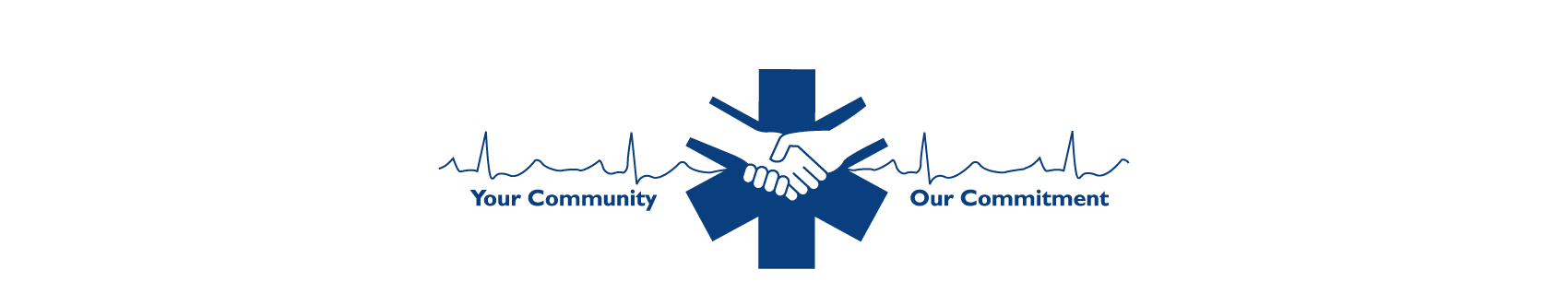 PREHOSPITAL OPERATIONS COMMITTEE08 May 2014									1000 hours									EHSF Conference RoomAttendancePresent:	Bryan Smith			ChairDoug Bitner			Franklin County EMS CouncilRalph Backenstoes		Lebanon County EMS CouncilShannon Fouts		York County EMS CouncilSuzette Kreider		Northwest EMSChristopher Yohn		Lower Allen Township EMSBarbara Parks			Ephrata Hospital ALSRobert Patterson		Lancaster EMS Association		Nathan Harig			Cumberland Goodwill EMS		Dennis Shelly			Wellspan Hospital		David Hayes			East Pennsboro		Mark Moure			SVEMS		Steve Mrozowski		Lawn Fire Company EMS		Tim Moench			A Vital Response		Christopher Yohn		Lower Allen Twp		Tabitha Burkholder		Ephrata Hospital ALS		Ryan Elborne			Staff:		Ernest S. Powell		Director of System Operations		Megan A. Hollinger		Project Manager		Celia M. Fraticelli		System Coordinator		Michael J. Guerra		Resource CoordinatorPrehospital Operations CommitteeMeeting Report08 May 2014Page twoCALL TO ORDERMr. Smith called the Prehospital Operations Committee meeting to order at 1002 hours.  OLD BUSINESSWorkgroup ReportsRecruitment and Retention Mr. Backenstoes reported EMS Week activities are moving forward. Mr. Backenstoes confirmed EMS Week will be May 18-24 2014. Electronic PCRs – Regional Evaluation UpdateMs. Hollinger indicated the committee received 4 RFP’s and they are being reviewed at this time.  Annual Advance Level Provider CompetenciesA draft for the Annual Advance Level Provider Competencies was distributed and members were asked to review and comment. Mr. Powell asks that a few areas be clarified.  The workgroup confirmed the document was a work in progress.Community Health CareMs. Hollinger presented a review of the Community Paramedicine Summit that was held on May 1 at the Clarion Hotel. She advised that the power point presentations shown will be disseminated to the committee members. Ms. Hollinger also stated that a Legislature breakfast is being planned for the fall along with other short period summits to get the information out. NEW BUSINESSAA-EMR ApplicationsMr. Powell advised that these applications will be processed and mailed by EMS week. We are currently waiting on BEMS approval for a letter that will be included in their registration packet.EMSVOMr. Powell reviewed the current application and stated that it needs to include a driver’s license and a copy of original EVO certificate (approved by the Bureau). Once the applications are completed they can be sent as a batch to EHSF and providers will receive the EMSVO status printed on their card for their next registration period. VFIS has partnered with the Bureau and there will be approximately 15 programs that can be used for continuing education requirements. GENERAL DISCUSSIONCommendation ProgramThere was a discussion about the need to revisit the current Commendation Program documents. At this time the EHSF Commendation Program mirrors the other Regional Councils in content. Mr. Smith asked that the current EMS Council President’s meet to discuss the current document and make recommended changes to the content. Ms. Fouts stated that she would take the request to the next President’s meeting.Prehospital Operations CommitteeMeeting Report08 May 2014Page threeFluid ShortageThere is a national fluid shortage and in a decision at the last MAC meeting it is stated that ambulances now have to carry 1 Isotonic fluid from the current approved fluid list.New Council PresidentMr. Smith stated his intentions to step down as the Pre-Hospital Operations Chair after many years of service. He asked if anyone was interested in becoming the new Chair and requested that they contact him directly.2014/2015 Meeting ScheduleThe following dates were agreed upon for the 2014/2015 meeting dates:September 11 2014November 13 2014January 8 2015March 12 2015May 14 2015ADJOURNMENTMr. Smith adjourned the meeting at 1107 hours. The next Prehospital Operations Committee meeting is scheduled for 11 September 2014 at 1000 hours.Respectfully Submitted,Celia M. FraticelliSystem Coordinator